SourceTITLE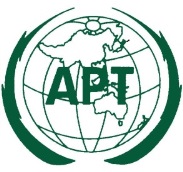 ASIA-PACIFIC TELECOMMUNITYDocument No.:The 2nd Meeting of the APT Preparatory Groupfor WTSA-24 (APT WTSA24-2)APT WTSA24-2/INP-xx5-6 February 2024, Virtual Meetingxx January 2024